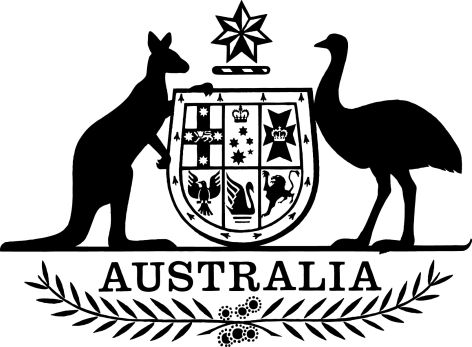 Legislation (My Health Records Instruments) Sunset-altering Declaration 2022I, Michaelia Cash, Attorney-General, make the following declaration.Dated 25 January 2022Michaelia CashAttorney-GeneralContents1	Name	12	Commencement	13	Authority	14	Aligning of sunsetting	15	Repeal of this instrument	11  Name		This instrument is the Legislation (My Health Records Instruments) Sunset-altering Declaration 2022.2  Commencement	(1)	Each provision of this instrument specified in column 1 of the table commences, or is taken to have commenced, in accordance with column 2 of the table. Any other statement in column 2 has effect according to its terms.Note:	This table relates only to the provisions of this instrument as originally made. It will not be amended to deal with any later amendments of this instrument.	(2)	Any information in column 3 of the table is not part of this instrument. Information may be inserted in this column, or information in it may be edited, in any published version of this instrument.3  Authority		This instrument is made under subsection 51A(1) of the Legislation Act 2003.4  Aligning of sunsetting		The following instruments are repealed by section 51A of the Legislation Act 2003 on 1 April 2026:	(a)	My Health Records Regulation 2012;	(b)	My Health Records Rule 2016.5  Repeal of this instrument		This instrument is repealed at the start of 2 April 2026.Commencement informationCommencement informationCommencement informationColumn 1Column 2Column 3ProvisionsCommencementDate/Details1.  The whole of this instrumentThe day after this instrument is registered.3 February 2022